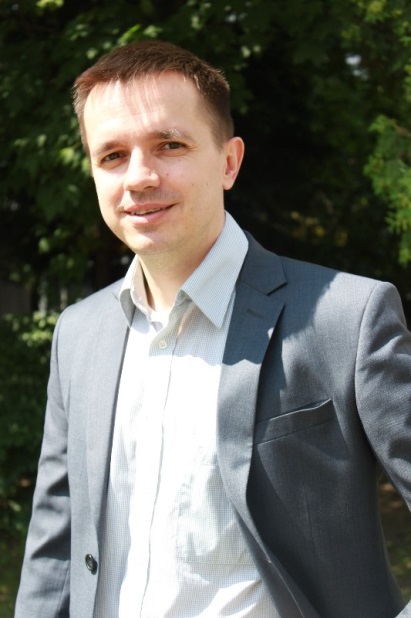 Гливенко Никита ВалерьвичНаправление подготовки: 38.06.01 «Экономика»Специальность: 08.00.05 Экономика и управление народным хозяйством.Факультет: Инженерный бизнес и менеджментКафедра: «Менеджмент», ИБМ-4Срок обучения в аспирантуре: 20.10.2015г. – 19.10.2019г.Приказ о зачислении: 02.01-04/108 от 03.11.2015г.Научный руководитель: к.т.н., доцент Кокуева Жанна Михайловна   Окончил кафедру "Робототехника и Комплексная автоматизация" МГТУ им. Н.Э. Баумана в 2000г. Работаю в АО ИЦ ИКАР.Контактная информация: glivenko@land.ruНаучные интересы: Бережливые методы, управление проектами, проектирование продуктов.Достижения: Лучший проект «8-й Корпоративной мастерской преобразований производственной системы ОДК», февраль 2015, г. Рыбинск.Выступление на конференции «Повышение Эффективности Бизнес-Процессов» 22 сентября 2015г., IC Energy, Москва.Выступление на «VII Форуме по бережливому производству», 30 сентября 2016г., журнал «Генеральный директор», Москва.Выступление на конгрессе «Удвоение производительности: от слов к делу» , 15 ноября 2016г., ОРПРОМ, г. Нижний Новгород.Сведения о публикационной активности: 1. Гливенко Н.В., Кокуева Ж.М., Волкова К.В. / Визуализация как метод повышения эффективности управления проектами / Гуманитарный вестник МГТУ им. Н.Э. Баумана, #11 (49). 2016. URL: http://hmbul.ru/catalog/ecoleg/econom/397.html2. Гливенко Н.В., Кокуева Ж.М., Волкова К.В. / Планирование проектов разработки изделий на предприятиях наукоемких отраслей / Издательский дом "Гребенников". Менеджмент сегодня, #1 (97). 2017. С.38-46Информация о текущей успеваемости: https://e-u.bmstu.ru/modules/postgraduate/   Окончил кафедру "Робототехника и Комплексная автоматизация" МГТУ им. Н.Э. Баумана в 2000г. Работаю в АО ИЦ ИКАР.Контактная информация: glivenko@land.ruНаучные интересы: Бережливые методы, управление проектами, проектирование продуктов.Достижения: Лучший проект «8-й Корпоративной мастерской преобразований производственной системы ОДК», февраль 2015, г. Рыбинск.Выступление на конференции «Повышение Эффективности Бизнес-Процессов» 22 сентября 2015г., IC Energy, Москва.Выступление на «VII Форуме по бережливому производству», 30 сентября 2016г., журнал «Генеральный директор», Москва.Выступление на конгрессе «Удвоение производительности: от слов к делу» , 15 ноября 2016г., ОРПРОМ, г. Нижний Новгород.Сведения о публикационной активности: 1. Гливенко Н.В., Кокуева Ж.М., Волкова К.В. / Визуализация как метод повышения эффективности управления проектами / Гуманитарный вестник МГТУ им. Н.Э. Баумана, #11 (49). 2016. URL: http://hmbul.ru/catalog/ecoleg/econom/397.html2. Гливенко Н.В., Кокуева Ж.М., Волкова К.В. / Планирование проектов разработки изделий на предприятиях наукоемких отраслей / Издательский дом "Гребенников". Менеджмент сегодня, #1 (97). 2017. С.38-46Информация о текущей успеваемости: https://e-u.bmstu.ru/modules/postgraduate/Тема научной работы: Методология бережливого производства в Управлении Проектами.Актуальность темы: В настоящее время многие предприятия внедряют бережливые методы на своих предприятиях. Постепенно их руководство понимает, что важно иметь не только эффективное производство, но и производить востребованный продукт. Как выполнить проекты по разработке в срок, в бюджет и с качеством интересуют все предприятия.Научная новизна:Разработан способ, позволяющий повысить производительность труда проектировщиков за счет разработанного инструмента нормированияУсовершенствована методология управления проектами за счет  внедрения в нее модели бережливого процесса, отличающаяся от стандартной модели бизнес процесса, что позволяет повысить успешность исполняемых проектовРазработаны методики по построению наглядного управления, что позволит улучшить коммуникации в проекте и тем самым способствовать повышению эффективности  выполняемых проектов.Тема научной работы: Методология бережливого производства в Управлении Проектами.Актуальность темы: В настоящее время многие предприятия внедряют бережливые методы на своих предприятиях. Постепенно их руководство понимает, что важно иметь не только эффективное производство, но и производить востребованный продукт. Как выполнить проекты по разработке в срок, в бюджет и с качеством интересуют все предприятия.Научная новизна:Разработан способ, позволяющий повысить производительность труда проектировщиков за счет разработанного инструмента нормированияУсовершенствована методология управления проектами за счет  внедрения в нее модели бережливого процесса, отличающаяся от стандартной модели бизнес процесса, что позволяет повысить успешность исполняемых проектовРазработаны методики по построению наглядного управления, что позволит улучшить коммуникации в проекте и тем самым способствовать повышению эффективности  выполняемых проектов.